French: Tuesday 26th January 2021 Months of the year in French  Revision  Can you ask someone how they are in French?  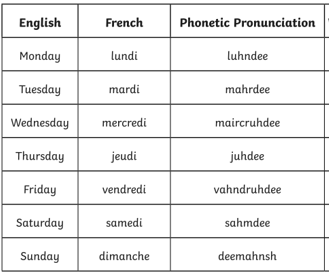 Activity Go through the attached PowerPoint presentation on Months of the year. Make sure you put it in slide show view so you can hear the sound files.Can you put the months of the year in order?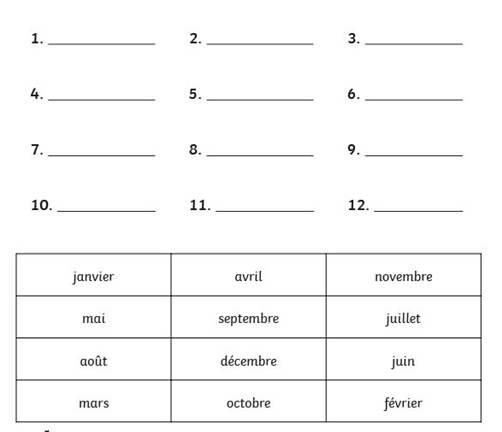  Can you practice saying them as you write them? Challenge Can you work out the anagrams below to write the correct French month? 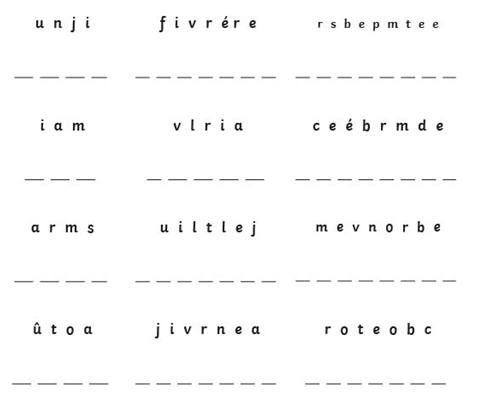 